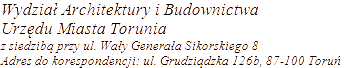 DECYZJE* Wyłączenie jawności danych – art. 5, ust. 2 ustawy z dnia 06.09.2001 r. o dostępie do informacji publicznej (tekst jednolity: Dz.U. z 2020 r., poz. 2176 ze zm.) wyłączenia dokonał: Prezydent Miasta ToruniaHASŁO KLASYFIKACYJNE Z RZECZOWEGO WYKAZU AKT: POZWOLENIA NA ROZBIÓRKĘSYMBOL KLASYFIKACYJNY Z RZECZOWEGO WYKAZU AKT: 6741.1178.05.2024Pack Druk Poligrafia Uszok & Uszok S.A. ul. Dwernickiego 52-62 – ToruńRozbiórka czterech budynków mieszkalnych o nr ewidencyjnych: 322, 323, 324, 325 na terenie nieruchomości przy ul. Łódzkiej 117B w Toruniu ( dz. nr 615/5 obr. 66).823.05.2024Gmina Miasta Toruń ul. Wały gen. Sikorskiego 8 – ToruńRozbiórka dwóch budynków mieszkalnych i jednego budynku gospodarczego na terenie nieruchomości przy ul. Reja 28, 30 w Toruniu ( dz. nr ½, 3 obr. 7).928.05.2024Weronika Myszka *Rozbiórka budynku gospodarczego na terenie nieruchomości przy ul. Kieleckiej 10 B (399/3, 399/1 obr. 53).